EMEB “WANDERIT VICTAL FERREIRA ALVES”Atividade de Matemática 6° Ano A, B e CProfessora: Karina AULA 1: semana: 18 e 19 de fevereiroOperações básicasHoje iremos relembrar como realizar as operações básicas de soma, subtração, multiplicação e divisão.Soma de números inteiros e decimais:A idéia de somar algo é bem simples, como o próprio nome diz somar significa você juntar coisas. Por exemplo: Tenho 12 balas, depois vou ao mercado e compro mais 15 balas com quantas balas eu fico no total?Facilmente sabemos que para descobrir a quantidade total basta juntarmos todas as balas que temos, para facilitar podemos montar a seguinte conta abaixo: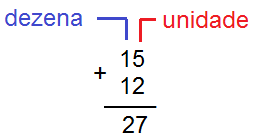 Logo, o total de balas é 27.Se tivermos uma soma com números decimais ?Devemos organizar a posição do número e caso não esteja por completo colocamos zeros para facilitar a posição do número quando montarmos as contas, veja o exemplo:Vamos primeiro colocar as casas que faltam completando com zeros, ficando então:Veja que a quantidade de casa antes e depois da vírgula estão iguais, agora basta montarmos a conta e resolver a operação de soma: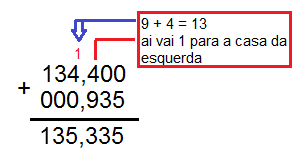 Logo o resultado é 135,335Subtração de números inteiros e decimais:Na subtração devemos tomar alguns cuidados, pois temos 2 situações:1° Situação, quando o número maior é positivo e o número menor é negativo, por exemplo:Note que nesse caso estamos tirando 12 de 45, assim sabemos que o resultado tem que ser um número positivo , assim podemos montar a conta: 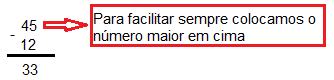 Logo o resultado é 332° Situação, quando o número negativo é maior que o positivo. Por exemplo:Note que o resultado tem que ser um número negativo, mas para resolver essa conta vamos ter que resolver 39 – 27 e depois colocamos o sinal negativo no resultado, veja como fica: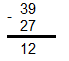 Mas como o resultado é negativo a resposta de 27 – 39 = -12 Para os casos onde temos números com vírgula é a mesma coisa, veja os exemplos:1° exemplo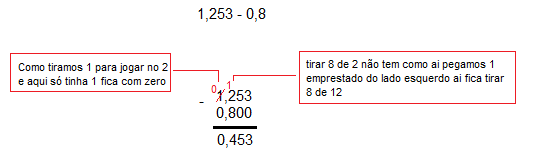 2° Exemplo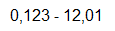 Note que 12,01 é maior que 0,123 então o resultado tem que da negativo, assim resolvemos então 12,01 – 0,123 e mudamos o sinal. Veja os passos de uma forma de como resolver: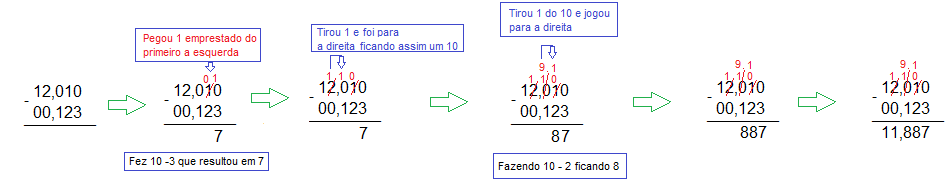 Assim o resultado de 0,123 – 12,01 = - 11, 887EXERCÍCIOSResolva as operações a baixo, observação tem que ter as contas resolvidas passo a passo no caderno.767 + 12                       b) 897 + 543                             c) 878 – 258                       d) 128 – 467       e) 0,23 + 12,8                    f) 1,28 – 0,567                          g) 0,1 – 1,298Bons estudos pessoal =)